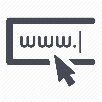 Listen to a presentation on a study conducted to investigate the relation between the price of a good and the feel-good effect that product has on us. Take notes under the following prompts. Using the notes you have taken on the presentation and the information given in the excerpt on page 66 of the textbook, compare and/or contrast marketing professor Baba Shiv’s opinions on the effect of price tags on consumers with the findings of the study reported in the presentation: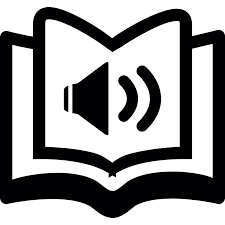 ENG211 Note-taking & synthesizing task: “Price tag and feel-good effect”Purpose of the study:Methodology:Results: